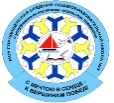 Дата 23.01.2020 г.Начало: 12.00 мск.Окончание: 13.40 мск.Сценарий проведения сеанса видеоконференцсвязи«Система работы учителя информатики по подготовке учащихся к итоговой аттестации. Новый формат ОГЭ по предмету «Информатика» в условиях реализации ФГОС ООО»Формат сеанса – круглый стол.Ключевые слова: ОГЭ, кодификатор, КИМ, спецификация, теория поколений, клиповое мышление, электронная таблица, алгоритм, исполнитель алгоритма, среда исполнителя, нестандартный подход, «за ночь до экзамена», тьютор, Android, приложение, интерфейс, аккаунт, открытые образовательные ресурсы. ТезаурусФИПИ - Федеральная служба по надзору в сфере образования и науки  ФГБНУ «Федеральный институт педагогических измерений».ОГЭ по информатике – основной государственный экзамен по информатике. Кодификатор проверяемых требований к результатам освоения основнойобразовательной программы основного общего образования и элементовсодержания для проведения основного государственного экзамена по информатике –  перечень, в котором каждому объекту соответствует определённый код.КИМ - контрольные измерительные материалы для проведения  основного государственного экзамена.Спецификация КИМ - документ, определяющий содержание и структуру Контрольно Измерительных Материалов(КИМ).Мониторинг - форма организации, сбора, хранения, обработки и распространения информации Ана́лиз — метод исследования, характеризующийся выделением и изучением отдельных частей объектов исследованияШаблон-анализатор  - инструмент, который позволяет учителю проанализировать результаты пробного и официального основного государственного экзамена (ОГЭ), проводимого в учебном году, и создать по нему сводную ведомость.Клиповое мышление — это способ восприятия окружающего мира в виде мозаики, пазлов, когда в сознании формируется яркий, но фрагментарный и кратковременный образ, который тут же сменяется другими — подобными ему.Теория поколений – это теория, разработанная Уильямом Штраусом и Нилом Хау и описывающая повторяющиеся поколенческие циклы в истории США.Кодировка символов  – это набор числовых значений, которые ставятся в соответствие группе алфавитно-цифровых символов, знаков пунктуации и специальных символов.Нестандартный подход – обеспечивает появление большого количества идей — это очевиднооригинальность решений, профессионализм, умение предвидеть результат.Тьютор – обеспечивает разработку индивидуальных образовательных программ учащихся и студентов и сопровождает процесс индивидуализации и индивидуального образования в школе, вузе, в системах дополнительного образования.Android – операционная система для смартфонов, планшетов, электронных книг, цифровых проигрывателей, наручных часов и других устройств.Приложение – программа, предназначенная для выполнения определённых задач и рассчитанная на непосредственное взаимодействие с пользователем.Интерфейс — общая граница между двумя функциональными объектами, требования к которой определяются стандартом; совокупность средств, методов и правил взаимодействия (управления, контроля и т.д.) между элементами системы.DragonBoxAlgebra – приложение для ОС Android, предназначенное для Аккаунт – это интернет-паспорт, который пользователь заполняет для регистрации на необходимом сайтеОткрытые образовательные ресурсы, ООР (англ. OpenEducationalResources, OER) — цифровые материалы, которые могут быть повторно использованы для преподавания, обучения, исследований и прочего, которые сделаны доступными с помощью открытых лицензий и которые позволяют пользователям материалов то, что не было бы просто разрешено согласно одному лишь авторскому праву.Акцентуации – заостренность некоторых черт характера.Интроверсия – обращенность сознания человека к самому себе; поглощенность собственными проблемами и переживаниями, сопровождаемая ослаблением внимания к тому, что происходит вокруг.Психопатия – болезненное уродство характера.Страх — эмоциональное состояние, возникающее в ситуации определенной опасности.Стресс – состояние душевного и поведенческого расстройства, связанное с неспособностью человека целесообразно и разумно действовать в сложившейся ситуации.Фрустрация – эмоционально тяжелое переживание человеком своей неудачи, сопровождающееся чувством безысходности, крушения надежд в достижении определенной желаемой цели.Вопросы для обсуждения:Назовите «плюсы» и «минусы»  дистанционного обучения и использования он-лайн сервисов  в подготовке обучающихся к итоговой аттестации.Стоит ли  «уговаривать»  обучающихся сдавать предмет «Информатика»? Какие аргументы «за» и «против»  при этом можно использовать?Выразите ваше отношение к новым критериям шкалы оценки по предмету «Информатика». ЛитератураЕвгения Шамис, Евгений Никонов. Теория поколений. Необыкновенный Икс//Синегерия, 2016 с. 140Автор статьи «Использование межпредметных связей на уроках информатики» Спицын Д.В. Махмутов М.И. Современный урок / М.И. Махмутов. – М.: Педагогика, 2008. – 184 с.Алексеев Н.А. Понятие личностно-ориентированного обучения, 1999.Беспалько В.М. Мониторинг качества обучения – средство управления образованием, 1996.Кукуев А.И. Педагогический мониторинг обученности учащихся, 1997.Кукуев А.И. Мониторинг обученности учащихся – средство управления образованием, 1997 г.Поташник М.М. Управление качеством образования в школе, 1996 г.Бордовский Г.А. Управление качеством образовательного процесса , монография /Текст/ Г.П. Бордовский, А.А. Нестеров, С.Ю. Трапицин – СПб: изд-во РГПУ им. А.И. Герцена, 2001г.Я. А. Коменский. Избранные педагогические сочинения. В двух томах. Том 2Издательство: Педагогика, 1982 г.Шибаева Л.В., Кузнецова Н.М., Гранкина Т.Г. Система отслеживания успешности и продуктивности основных направлений образовательной деятельности // Стандарты и мониторинг в образовании. – 2000. – № 1.Колмогорцева Т.А. Педагогический мониторинг как механизм управления качеством образования // Дополнительное образование. – 2003. – № 7Матрос Д.Ш., Полев Д., Меньшикова Н.Г. Управление качеством образования на основе новых информационных технологий и образовательного мониторинга // Народное образование. – 2000. – № 8.Психологическая поддержка учащихся: развивающие занятия, игры, тренинги и упражнения / авт.-сост. Е. Д. Шваб, Н. П. Пудикова. - Волгоград: Учитель, 2009. - 90 с.Монина Г.Б., Тренинг Ресурсы стрессоустойчивости.  Соавтор: Раннала Н.В. СПб. : Речь, 2009. — 250 с.Электронные ресурсы:https://shop.pedsovet.su/shop/83/desc/shablon-excel-analizator-rezultatov-ogeh-po-informatike-2018-s-avtomaticheskim-vyvodom-otcheta-analizaЕГЭ и ГИА портал  http://egeigia.ru/ГИА: РЕШУ ОГЭ https://geo-oge.sdamgia.ru/Сайт «Незнайка» https://neznaika.prohttp://www.examen.ruИнтернет-тестирование в реальном времени http://www.edu.ru/moodle/http://inf.сдамгиа.рф/https://sdamgia.ru/abouthttps://welcome.stepik.org/ruhttps://youclever.org/https://neznaika.prohttps://www.ctege.info/http://alexlarin.net/http://onlyege.ru/https://studfile.net/preview/5254807/page:11/https://www.schoolpsiholog.ru/2017/05/blog-post.htmlhttp://www.sibmedport.ru/article/10466-kak-pomoch-rebenku-podgotovitsja-k-ege-sovety-psihologa/ДействиеАктивная студияАктивная студияВыступающийВыступающийВремяВремяУстановление соединения.11.30-12.0011.30-12.0011.30-12.0011.30-12.0011.30-12.0011.30-12.00Открытие конференции Открытие конференции Открытие конференции Открытие конференции Открытие конференции Открытие конференции Открытие конференции Проверка связи, представление аудиторий.5 мин.Фонд поддержки образованияФонд поддержки образованияФедоров Алексей Константинович заместитель Президента Фонда, руководитель Программы «Гимназический союз России»Федоров Алексей Константинович заместитель Президента Фонда, руководитель Программы «Гимназический союз России»Федоров Алексей Константинович заместитель Президента Фонда, руководитель Программы «Гимназический союз России»12.00-12.05Начало видеоконференцсвязиНачало видеоконференцсвязиНачало видеоконференцсвязиНачало видеоконференцсвязиНачало видеоконференцсвязиНачало видеоконференцсвязиНачало видеоконференцсвязиI этап. ВступлениеI этап. ВступлениеI этап. ВступлениеI этап. ВступлениеI этап. ВступлениеI этап. ВступлениеI этап. ВступлениеПриветствие участников сеанса ВКС.МБОУ ГСШ № 3р.п. Городище Волгоградской областиЗимарина Ольга Владимировна, директор МБОУ ГСШ № 3Зимарина Ольга Владимировна, директор МБОУ ГСШ № 3Зимарина Ольга Владимировна, директор МБОУ ГСШ № 3Зимарина Ольга Владимировна, директор МБОУ ГСШ № 312.05-12.06Представление студии и темы сеанса.Актуализация темы сеанса ВКС.4 мин.МБОУ ГСШ № 3р.п. Городище Волгоградской областиРазваляева Нелли Викторовна,руководитель РМО учителей информатики Городищенского муниципального районаРазваляева Нелли Викторовна,руководитель РМО учителей информатики Городищенского муниципального районаРазваляева Нелли Викторовна,руководитель РМО учителей информатики Городищенского муниципального районаРазваляева Нелли Викторовна,руководитель РМО учителей информатики Городищенского муниципального района12.06-12.10II этап. Выступление участников конференцийII этап. Выступление участников конференцийII этап. Выступление участников конференцийII этап. Выступление участников конференцийII этап. Выступление участников конференцийII этап. Выступление участников конференцийII этап. Выступление участников конференцийАнализ и динамика результатов итоговой аттестации на районном уровне.  Применение шаблонов-анализаторов в подготовке статистико-аналитических отчетов. 7 мин.МБОУ ГСШ № 3 р.п. Городище Волгоградской областиМеркулова М.В.учитель информатики МБОУ «Городищенская СШ №2»Меркулова М.В.учитель информатики МБОУ «Городищенская СШ №2»Меркулова М.В.учитель информатики МБОУ «Городищенская СШ №2»Меркулова М.В.учитель информатики МБОУ «Городищенская СШ №2»12.10-12.17Итоговая аттестация вчера и сегодня. Основные изменения в КИМах ОГЭ  по информатике в 2020 году.5 мин.МБОУ ГСШ № 3 р.п. Городище Волгоградской областиАрькова Н.С.учитель информатики МБОУ «Новожизненская СШ»Арькова Н.С.учитель информатики МБОУ «Новожизненская СШ»Арькова Н.С.учитель информатики МБОУ «Новожизненская СШ»Арькова Н.С.учитель информатики МБОУ «Новожизненская СШ»12.18-12.23Система работы и нестандартный подход  учителей математики и информатики в подготовке обучающихся к сдаче итоговой аттестации в новых условиях реализации ФГОС ООО.7 мин.МБОУ ГСШ № 3 р.п. Городище Волгоградской областиБарабаш Н.В.,учитель информатикиМБОУ «Новорогачинская СШ»Барабаш А.В.,учитель математикиМБОУ «Новорогачинская СШ»Барабаш Н.В.,учитель информатикиМБОУ «Новорогачинская СШ»Барабаш А.В.,учитель математикиМБОУ «Новорогачинская СШ»Барабаш Н.В.,учитель информатикиМБОУ «Новорогачинская СШ»Барабаш А.В.,учитель математикиМБОУ «Новорогачинская СШ»Барабаш Н.В.,учитель информатикиМБОУ «Новорогачинская СШ»Барабаш А.В.,учитель математикиМБОУ «Новорогачинская СШ»12.24-12.31Обсуждение прослушанных выступлений.Вопросы от студий – участников сеанса ВКС 12.32 – 12.39Обсуждение прослушанных выступлений.Вопросы от студий – участников сеанса ВКС 12.32 – 12.39Обсуждение прослушанных выступлений.Вопросы от студий – участников сеанса ВКС 12.32 – 12.39Обсуждение прослушанных выступлений.Вопросы от студий – участников сеанса ВКС 12.32 – 12.39Обсуждение прослушанных выступлений.Вопросы от студий – участников сеанса ВКС 12.32 – 12.39Обсуждение прослушанных выступлений.Вопросы от студий – участников сеанса ВКС 12.32 – 12.39Обсуждение прослушанных выступлений.Вопросы от студий – участников сеанса ВКС 12.32 – 12.39Особенности подготовки  к основному государственному экзамену обучающихся  с клиповым мышлением (поколение Z).7 мин.МБОУ ГСШ № 3 р.п. Городище Волгоградской областиРазваляева Н.В.,учитель информатики МБОУ «Новонадеждинская СШ»Разваляева Н.В.,учитель информатики МБОУ «Новонадеждинская СШ»Разваляева Н.В.,учитель информатики МБОУ «Новонадеждинская СШ»Разваляева Н.В.,учитель информатики МБОУ «Новонадеждинская СШ»12.40-12.47Использование онлайн-сервисов с целью обеспечения качественной подготовки обучающихся  к итоговой аттестации.  10 мин.МБОУ ГСШ № 3 р.п. Городище Волгоградской областиНовиков А. Д.,учитель информатики МБОУ «Паньшинская СШ»Новиков А. Д.,учитель информатики МБОУ «Паньшинская СШ»Новиков А. Д.,учитель информатики МБОУ «Паньшинская СШ»Новиков А. Д.,учитель информатики МБОУ «Паньшинская СШ»12.48-13.02Обсуждение прослушанных выступлений.Вопросы от студий – участников сеанса ВКС 13.03 – 13.09Обсуждение прослушанных выступлений.Вопросы от студий – участников сеанса ВКС 13.03 – 13.09Обсуждение прослушанных выступлений.Вопросы от студий – участников сеанса ВКС 13.03 – 13.09Обсуждение прослушанных выступлений.Вопросы от студий – участников сеанса ВКС 13.03 – 13.09Обсуждение прослушанных выступлений.Вопросы от студий – участников сеанса ВКС 13.03 – 13.09Обсуждение прослушанных выступлений.Вопросы от студий – участников сеанса ВКС 13.03 – 13.09Обсуждение прослушанных выступлений.Вопросы от студий – участников сеанса ВКС 13.03 – 13.09Психолого-педагогическое сопровождение выпускников основной школы  в процессе их подготовки к ОГЭ.8 минМБОУ ГСШ № 3 р.п. Городище Волгоградской областиТихонова Н.Ю.,учитель информатики МБОУ «Гордищенская СШ №1»Тихонова Н.Ю.,учитель информатики МБОУ «Гордищенская СШ №1»Тихонова Н.Ю.,учитель информатики МБОУ «Гордищенская СШ №1»Тихонова Н.Ю.,учитель информатики МБОУ «Гордищенская СШ №1»13.10-13.18Создание и использование авторского методического  комплекса материалов для подготовки к итоговой аттестации выпускников основной школы.5  мин.МБОУ ГСШ № 3 р.п. Городище Волгоградской областиРазваляева Н.В.учитель информатики МБОУ «Новонадеждинская СШ»Меркулова М.В.учитель информатики МБОУ «Городищенская СШ№2»Разваляева Н.В.учитель информатики МБОУ «Новонадеждинская СШ»Меркулова М.В.учитель информатики МБОУ «Городищенская СШ№2»Разваляева Н.В.учитель информатики МБОУ «Новонадеждинская СШ»Меркулова М.В.учитель информатики МБОУ «Городищенская СШ№2»Разваляева Н.В.учитель информатики МБОУ «Новонадеждинская СШ»Меркулова М.В.учитель информатики МБОУ «Городищенская СШ№2»13.19-13.24III этап. Выступление участников конференцииIII этап. Выступление участников конференцииIII этап. Выступление участников конференцииIII этап. Выступление участников конференцииIII этап. Выступление участников конференцииIII этап. Выступление участников конференцииIII этап. Выступление участников конференцииРефлексия12.25-13.30IV этап. ЗаключениеIV этап. ЗаключениеIV этап. ЗаключениеIV этап. ЗаключениеIV этап. ЗаключениеIV этап. ЗаключениеIV этап. ЗаключениеОтветы студии – организатора на вопросы участников видеоконференции. Заключительное слово.4мин.МБОУ ГСШ № 3 р.п. Городище Волгоградской областиМБОУ ГСШ № 3 р.п. Городище Волгоградской областиМБОУ ГСШ № 3 р.п. Городище Волгоградской областиЧлены РМО учителей информатики Городищенского района Волгоградской областиРазваляева Нелли Викторовна,руководитель РМО учителей информатики Городищенского муниципального районаЧлены РМО учителей информатики Городищенского района Волгоградской областиРазваляева Нелли Викторовна,руководитель РМО учителей информатики Городищенского муниципального района13.31-13.35Заключительное слово, подведение итогов.Фонд поддержки образованияФонд поддержки образованияФонд поддержки образованияФедоров Алексей Константинович заместитель Президента Фонда, руководитель Программы «Гимназический союз России»,участники сеанса присутствующие в студии.Федоров Алексей Константинович заместитель Президента Фонда, руководитель Программы «Гимназический союз России»,участники сеанса присутствующие в студии.13.36-13.40